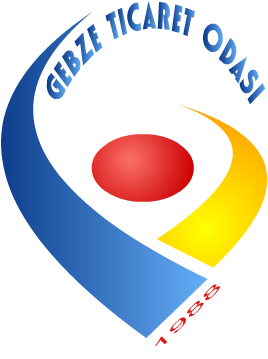 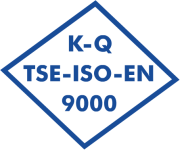 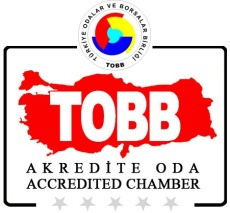  (25.08.2021)BASIN BİLDİRİSİGEBZE TİCARET ODASI YÖNETİM KURULU BAŞKANI NAİL ÇİLER’İN 26-30 AĞUSTOS ZAFER HAFTASI ve MALAZGİRT ZAFERİ 950. YILDÖNÜMÜ MESAJI     Bizlere Anadolu topraklarının kapılarını açan, dünya tarihinin yönünü değiştiren 1071 Malazgirt Zaferi’mizin 950. Yıldönümünü ve Zafer Haftası’nı kutluyorum.     26 Ağustos 1071 tarihi, milletimizin kaderinin belirlenmesinde çok önemli rol oynamış; dönemin güçlü devletlerinden Bizans Ordusu’ nun sayı üstünlüğüne rağmen Sultan Alparslan komutasındaki Türk Ordumuzun Bizans’ ı mağlup ettiği Malazgirt Zaferiyle Anadolu’ nun kapıları Türklere açılmış ve Türkiye Cumhuriyeti’nin kurulmasına uzanan bin yıllık süreç başlamıştır. Bu muhteşem zaferin kazanılması, tüm insanlığın ihtiyacı olan hoşgörü, barış ve kardeşliği esas alan Malazgirt ruhunu oluşturarak, hepimize ilham kaynağı olmuş ve köklü medeniyetimizin temellerini oluşturmuştur. 26 Ağustos Malazgirt Zaferimizin 950. Yıldönümü ve Zafer Haftası’nda, başta Sultan Arparslan ve Gazi Mustafa Kemal ATATÜRK olmak üzere, tarih yazarak bu güzel vatanı armağan eden tüm şehitlerimizi saygı, rahmet ve minnetle anıyor; asırlardır devam eden birlik ve beraberliğimizin aynı ruh ve aynı heyecanla daima süreceğine yürekten inanıyorum.